Tulsa Public Schools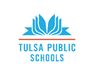 Daim Ntawv Thov Lub Txheej Txheem Kev Kawm Lub Peev Xwm/Txuj Ci Kev Kawm Tau ZooDaim Foos Niam Txiv Li Kev Thov thiab Kev Tso CaiQib PreK-Kinder-Qib 1(Ua kom tiav los ntawm Niam Txiv los yog Tus Saib Xyuas Raug Cai)____________________________        _________________________            _____________                          Tub Kawm Lub Npe Raug Cai	                  Lub Tsev Kawm		  Tub Kawm Tus ID #                                             ______________          ________                     ______________________________________Hnub Yug                    Qib Kawm                                               Chaw Nyob 	_________________________   __________________    _____________________________               Email			 Npawb Xov Tooj              Niam Txiv Lub Npe (Ntawv Ntaus)Kuv thov kom kuv tus me nyuam raug txiav txim tso kawm rau lub txheej txheem kev kawm cov me nyuam kawm ntawv muaj peev xwm kawm tau zoo. Hauv kuv txoj kev xav, kub tus me nyuam nws muaj peev xwm kawm tau zoo heev yog li ntawd nws yuav tsum tau ib qhov kev kawm txawv, pab txhawb ntxiv, thiab txhawb nqa qhov kev kawm ib txwm uas tau raws li qhov kev xav tau ntawm tus me nyuam uas muaj peev xwm thiab muaj txuj ci.Yog hais tias kuv tus me nyuam tsim nyog rau qhov kev kawm no, qhov kev kawm yuav raug muab piav qhia rau kuv ua ntej kuv tus me nyuam nkag mus kawm rau hauv qhov kev kawm nod.Kuv tso cai rau muaj kev kuaj ntxiv lossis lwm qhov kev ntsuam xyuas yog tias qhov no tseem ceeb. Kuv kuj tseem tso cai rau kev tso tawm cov ntaub ntawv no rau qhov kev siv yas tsim nyog.Nqe lus rau cov niam txiv: Raws li yog leej niam leej txiv, tus neeg saib xyuas, los sis tus sawv cev tam niam txiv koj muaj txoj cai losThov, tshuaj xyuas thiab tau txais cov ntawv luam ntawm tag nrho cov ntaub ntawv teev tseg thiab paub txog txhua yam tau los ntawm qhov kev ntsuam xyuas,Cav txog cov ntsiab lus ntawm cov ntaub ntawv teev tseg no,Khaws koj tus me nyuam cov ntaub ntawv cia tsis pub leej twg paub,Koom nrog cov rooj sab laj los tshuaj xyuas koj tus me nyuam cov kev xaiv kev kawm,Rho koj tus me nyuam tawm ntawm qhov kev kawm los ntawm kev sau ntawv xa tuaj rau Site Gifted and Talented Committee, thiabThov kom muaj rooj sib tham nrog tus xib fwb qhia ntawv uas qhia ntawv hauv txoj kev kawm Kev Muaj Peev Xwm/Muaj Txuj Ci._____________________                              __________________________________          Hnub Tim                                   Kos Niam Txiv los yog Tus Saib Xyuas Raug Cai Kos NpeCov Npe Ntawv Kev Ntsuam Xyuas rau Cov Me Nyuam Yaus Uas Qhia Tau Tus Cwj Pwm Kev Kawm Ntawv Tau Zoo                                                             Qib PreK-Kinder-Qib 1Tub Kawm Ntawv: _________________________________ Hnub Nyoog _____ Qib kawm tam sim no: ______                   Hnub Tim: ______________Tus Neeg Uas Ua Daim Ntawv No: ______________________________ Npe: ________________________Cov nram qab no yog cov npe ntawv kev ntsuam xyuas rau cov me nyuam yaus. Cov piv txwv tom qab ntawm txhua nqe lus yog los pab kom koj nkag siab txog cov yeeb yam ntawd. Tej zaum ib tus me nyuam yuav tsis qhia tawm tag nrho li cov piv txwv uas tau muab thiab tej zaum lawv yuav ua ib cov yam ntxwv uas txawv txawv tsis muaj teev tseg. Qhia seb koj xav tias koj tus me nyuam coj tau zoo li nqe lus ntau npaum li cas uas yog siv tus qhab nia ntsuas mus rau sab xis ntawm txhua nqe lus.Cov lus pom:  Thov sau cov khoom plig uas tau los ntawm tej kev kawm ntawv, kev nyiam tshwj xeeb, txuj ci, qhov zoo thiab/los yog cov kev kawm txawj ntxiv uas koj xav tias yuav pab tau School Based Committee nkag siab zoo tshaj txog koj tug me nyuam. Cov Yam Ntxwv Tau Pom Muaj Txhua Txhua Zaus Tau Pom Muaj Qee Zaus Tau Pom Muaj Ntau Zaus Tau Pom Muaj Xwm Yeem Nkaus 1. Nco tau cov ntaub ntawv meej tseeb.(xws li, nco qab txog cov xwm txheej cov nyom tau thiab piav txog lawv tau sib txuas ntsos hauv cov ntsiab lus meej tseeb; kawm tau cov cim thiab cov lus rau zaj nkauj tau yam ceev nrooj; nco cov cim qhia thiab tig mus rau txoj kev mus rau cov thaj chaw uas paub txog zoo)
1. Nco tau cov ntaub ntawv meej tseeb.Cov Piv Txwv2. Qhia tawm txoj kev xav paub thiab txoj kev paub tob tshaj lwm tus me nyuam. (xws li, xav paub txog thiab tshawb nrhiav ntau heev; tom qab ntawd nws suav sau cov khoom thiab tom qab paub txhua lawm, nws nco tau cov khoom zoo meej pem heev)
2. Qhia tawm txoj kev xav paub thiab txoj kev paub tob tshaj lwm tus me nyuam. Cov Piv Txwv 3. Nws nkag siab txog lwm tus, xav tau tob dua li lwm cov me nyuam uas muaj hnub nyoog tib yam li nws. (xws li, ua rau muaj kev hnov mob siab los sis muaj mob txawv qhov qub thaum nws tsis txaus siab rau lwm tus, muab kev zoo siab rau tej kev ua ib yam dab tsi tiav, muaj kev hnov paub txog lwm tus li kev xav thiab qhia tau tus yam ntxwv kev nyuaj siab thaum lwm tus me nyuam yaus lossis tus neeg laus muaj kev nyuaj siab; yuav txo lawv cov kev xav kom tau raws li cov kev xav tau ntawm lwm tus; paub txog kev piab tes)
 3. Nws nkag siab txog lwm tus, xav tau tob dua li lwm cov me nyuam uas muaj hnub nyoog tib yam li nws. Piv Txwv. 4. Siv cov lus neeg loj. (xws li, siv cov lus uas cov neeg laus xav tias cov me nyuam hnub nyoog laus dua thiaj txawj hais xwb yam raug meej tseeb; ua rau cov neeg laus thiab cov me nyuam yaus ceeb txog los ntawm cov lus loj uas lawv siv; paub lus ntau dua lwm cov me nyuam yaus, tsum tsis nug txog cov lus tshiab tom qab ntawv ces nco qab lawv thiab siv lawv tau yog heev li) 4. Siv cov lus neeg loj. Piv Txwv 5. Tau pib nyeem ntawv, sau ntawv lossis siv cov lej thaum ntxov ntxov. (xws li, pib nyiam cov tsiaj ntawv lossis cov zauv thaum ntxov; nyiam xyaum sau ntawv raws li tus me nyuam pib kawm ntawv, kaij tau cov niam ntawv, cov lo lus lossis cov zauv, kawm nyeem ntawv lossis suav lej ua ntej tsis tau muaj kev qhia ntawv, tsim cov kev txawj fab kev laij lej thaum ntxov dua lwm tus)5. Tau pib nyeem ntawv, sau ntawv lossis siv cov lej thaum ntxov ntxov. Cov Piv Txwv 6. To taub cov sob lus los yog cov kab lus luv luv raws li yog ib tus me nyuam mos liab.(xws li, kub siab lug mloog; to taub thiab ua raws li cov kab lus luv luv xws li 'Miam puag ib teg seb' los yog 'Nqa phau ntawv los rau kuv es kuv yuav nyeem rau koj mloog') 6. To taub cov sob lus los yog cov kab lus luv luv raws li yog ib tus me nyuam mos liab.Piv Txwv7. Tau pib hais lus ua ntej tshaj plaws yog ua cov lo lus thiab cov kab lus ua ntej tshaj lwm cov me nyuam.(xws li, tau hais thawj cov lus ua ntej hnub nyoog ib xyoos; pauv ntawm kev hais ua lo lus los hais ua tej cov kab lus tau sai heev, los hais thawj cov lus tom qab hnub nyoog ib xyoos thiab cia li hais kiag tau cov kab lus ntev ntev sai heev; nrog cov laus sib tham cuag li lawv cov phooj ywg)7. Tau pib hais lus ua ntej tshaj plaws yog ua cov lo lus thiab cov kab lus ua ntej tshaj lwm cov me nyuam.Cov Piv Txwv8. Muaj kev loj hlob fab kev ntsia pom thaum ntxov.(xws li, ntsia pom khav heev thaum muaj rau lub hlis, saib neeg kom khav heev, saib raws li kev txav mus los, mus taus kev ntxov, nws noj nws mov tau sai tshaj lwm tus me nyuam, siv cov khoom me nyuam yaus ua si thiab kev dhos ua si tau yam kub siab)8. Muaj kev loj hlob fab kev ntsia pom thaum ntxov.Cov Piv Txwv9. Qhia tawm txoj kev txaus siab thiab kev lom zem heev thaum kawm tej yam tshiab.(xws li, mloog dab neeg thiab cov lus sib tham taus ntev; rov qab qhia tau cov txheej xwm thiab cov dab neeg ua cov ntsiab lus uas zoo heev; ua rau yus tus kheej muaj kev lom zem tau lub sij hawm ntev, qhia tau hais tias tsis muaj kev txhawj xeeb txog qee zaus thaum muaj kev tawv ncauj; zaum tau yam siab txias thaum nyeem ntawv lossis mloog cov phau ntawv)9. Qhia tawm txoj kev txaus siab thiab kev lom zem heev thaum kawm tej yam tshiab.Cov Piv Txwv10. Muaj tus cwj pwm tsim kev lom zem lossis pom qhov kev tsis sib thooj yog ib qho kev lom zem.(xws li, kev hais lus tsim kev lom zem, kev sib raug zoo, kev ua yeeb yam lossis kev hais dab neeg, kev tso dag, hais lus txaus luag, ua si nrog cov lus)10. Muaj tus cwj pwm tsim kev lom zem lossis pom qhov kev tsis sib thooj yog ib qho kev lom zem.Cov Piv Txwv11. To taub tej yam zoo txaus los qhia lwm tus tau.
(xws li, nyiam ua si txog tsev kawm ntawv nrog lwm tus me nyuam, me nyuam roj hmab los yog cov tsiaj txhu, tham lus zoo li ib tus kws tshaj lij lossis nyiam nyiam sib tham ntau yam, piav lub tswv yim rau cov neeg laus thaum nws tsis xav tias tus neeg laus to taub zoo heev)
11. To taub tej yam zoo txaus los qhia lwm tus tau.
Cov Piv Txwv12. Xis nyob nrog cov me nyuam yaus thiab cov laus.

(xws li, xav kom tau kev rau siab los ntawm cov neeg laus; nyiam nyob nrog cov me nyuam uas hnub nyoog laus dua thiab cov neeg laus; mloog los yog koom nrog cov laus sib tham; nyiam nyiam ua si hauv cov kev ua si uas tsim los rau cov menyuam yaus hnub nyoog laus dua lossis cov laus siv, feem ntau ua si nrog cov me nyuam yaus uas loj dua nws thiab tau kev txais los ntawm lawv)12. Xis nyob nrog cov me nyuam yaus thiab cov laus.

Cov Piv Txwv